„Dom der Rhön“ in HelmershausenKonzertabend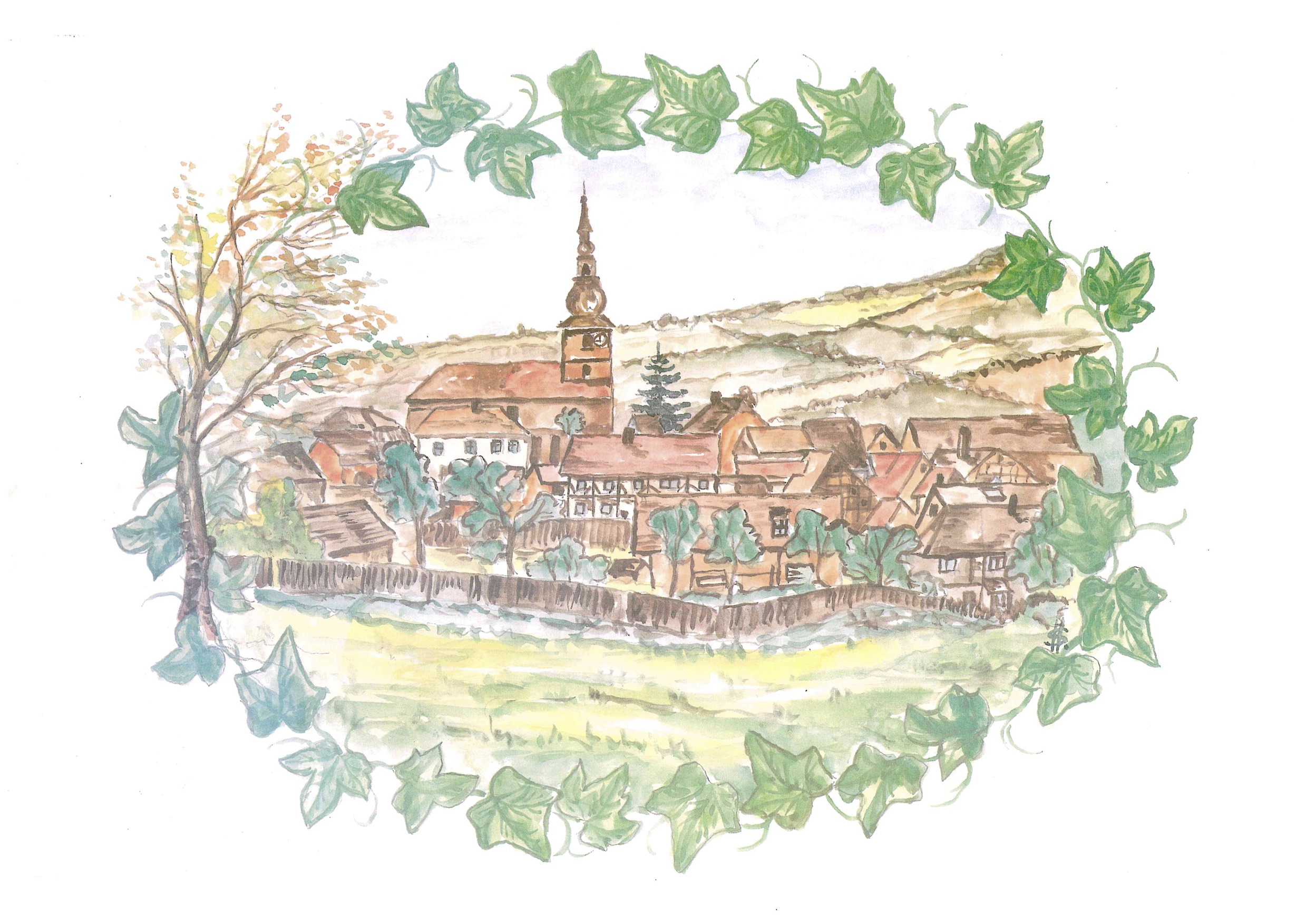 Musik für Horn und Orgel am Samstag, dem 31.August 2019ab 18.00 Uhr Kirchplatzhock bei Bratwurst und Getränken19.30 Uhr Musik für Horn und OrgelAndreas Müller, Horn (Hofkapelle Meiningen)Friedebert Blumenstein, Orgel, MeiningenKirchenführungen auf WunschDer Eintritt ist frei.